Тема недели №36 Дата: «28» мая 2020 г. четвергЦель:  Подвести к пониманию того, что в природе есть удивительное царство – мир растений; дать представления о культурных растениях и дикорастущих. Закреплять знания о растениях  ближайшего окружения, деревьях, кустарниках и травянистых растениях, названия основных (в данной местности) деревьев, их классификацию (лиственные, хвойные, смешанные, фруктовые).Утренняя гимнастика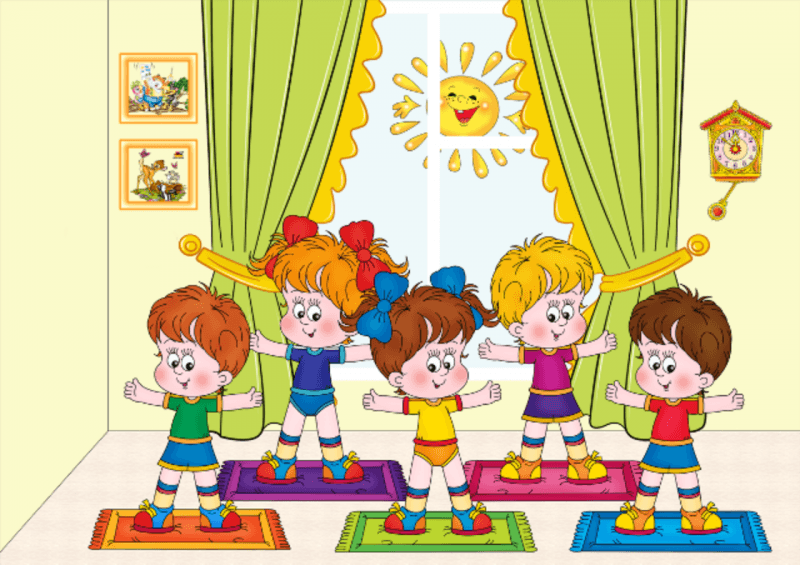 https://pedsovet.su/dou/6578_kartoteka_uprazhneniy_utrenney_gimnastiki_fgosОД: Музыкальное развитиеhttp://dou8.edu-nv.ru/svedeniya-ob-obrazovatelnoj-organizatsii/938-dokumenty/6329-stranichka-muzykalnogo-rukovoditelyaОД: ЛепкаТема: Насекомые. «Божьи коровки».Скоролупова О.А. стр.40Цель: Закрепить использование в творческой деятельностидетей технического приема  – пластилинографии.Учить использовать знания и представления об особенностях внешнего вида насекомых в своей работе. Развивать интерес к окружающему миру.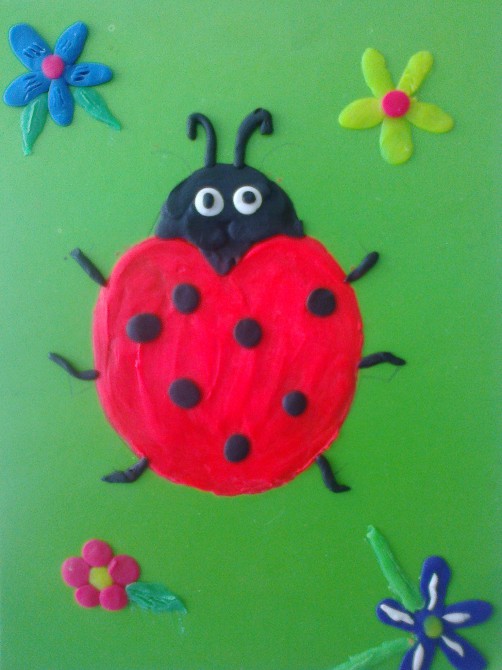 ОД: «В мире оригами»Тема: «Самолет». Итоговое занятиеЦель: Умение складывать самолетик по схеме, развивать мелкую моторику рук.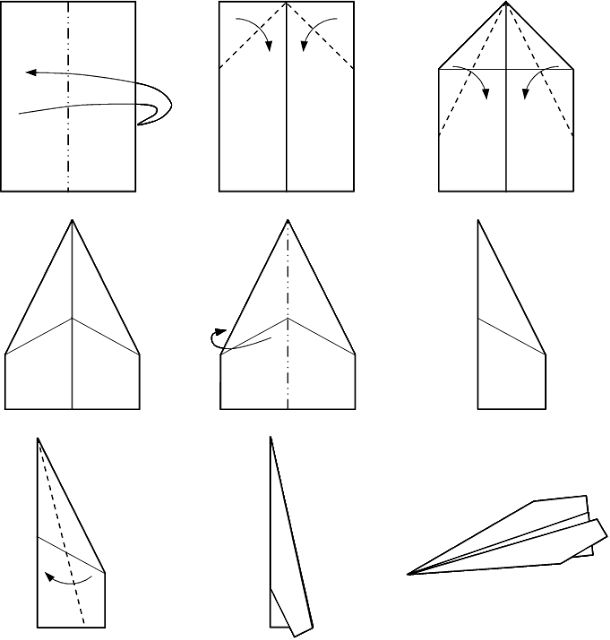 «Царство растений. Травы»(25.05. 20-29.05.20г.г.)